Progetto CHIESE APERTE 2018Sant’Agata de’ Goti (BN)Città d’Arte e di FedeSCHEDA DI ISCRIZIONEIl /La sottoscitt _ __________________________________________________________________nat____ a__________________________________________il_____________________________e residente in____________ via ___________________________n° ___CAP ______Provincia____Telefono________________ Cellulare __________________ e-mail _________________________Parrocchia o Sodalizio di appartenenza__________________________________________________CHIEDE DI ISCRIVERSIal Progetto CHIESE APERTE 2018 per volontari impegnati in iniziative di custodia, tutela e valorizzazione degli edifici di culto della Città di Sant’Agata de’ Goti (BN).Il Progetto CHIESE APERTE 2018 prevede un corso di formazione e all’attività di volontario nei mesi di agosto, settembre, ottobre, novembre e dicembre, secondo un calendario condiviso. Il Modulo di Iscrizione, debitamente compilato dovrà essere inviato entro il 12 agosto 2018 via mail all’indirizzo segreteriacaritas@diocesicerreto.it .Per informazioni si contatti la Segreteria Tel.:  0824 860957.DataFirmaTUTELA DATI PERSONALI – INFORMATIVAInformativa ai sensi dell’art 13 del d. lgs.196/2003, i dati da Lei forniti verranno trattati esclusivamente nell’ambito della presente iniziativa, nonché per finalità statistiche, per l’invio di materiale informativo relativo ad altre iniziative analoghe e per la trasmissione a terzi. Il trattamento sarà effettuato con sistemi manuali ed informatici atti a memorizzare, gestire e trasmetter i dati stessi. Sarà Sua cura comunicarci tempestivamente ogni correzione, integrazione e/o aggiornamento. Si informa che in ogni momento potrà esercitare i suoi diritti nei confronti del titolare del trattamento, ai sensi dell’art. 7 del d. lgs. 196/2003.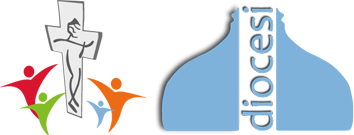 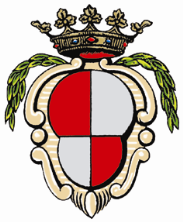 Cerreto Sannita – Telese – Sant’Agata de’ Goti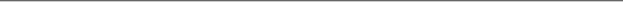 Città diSant’Agata de’ Goti (BN)